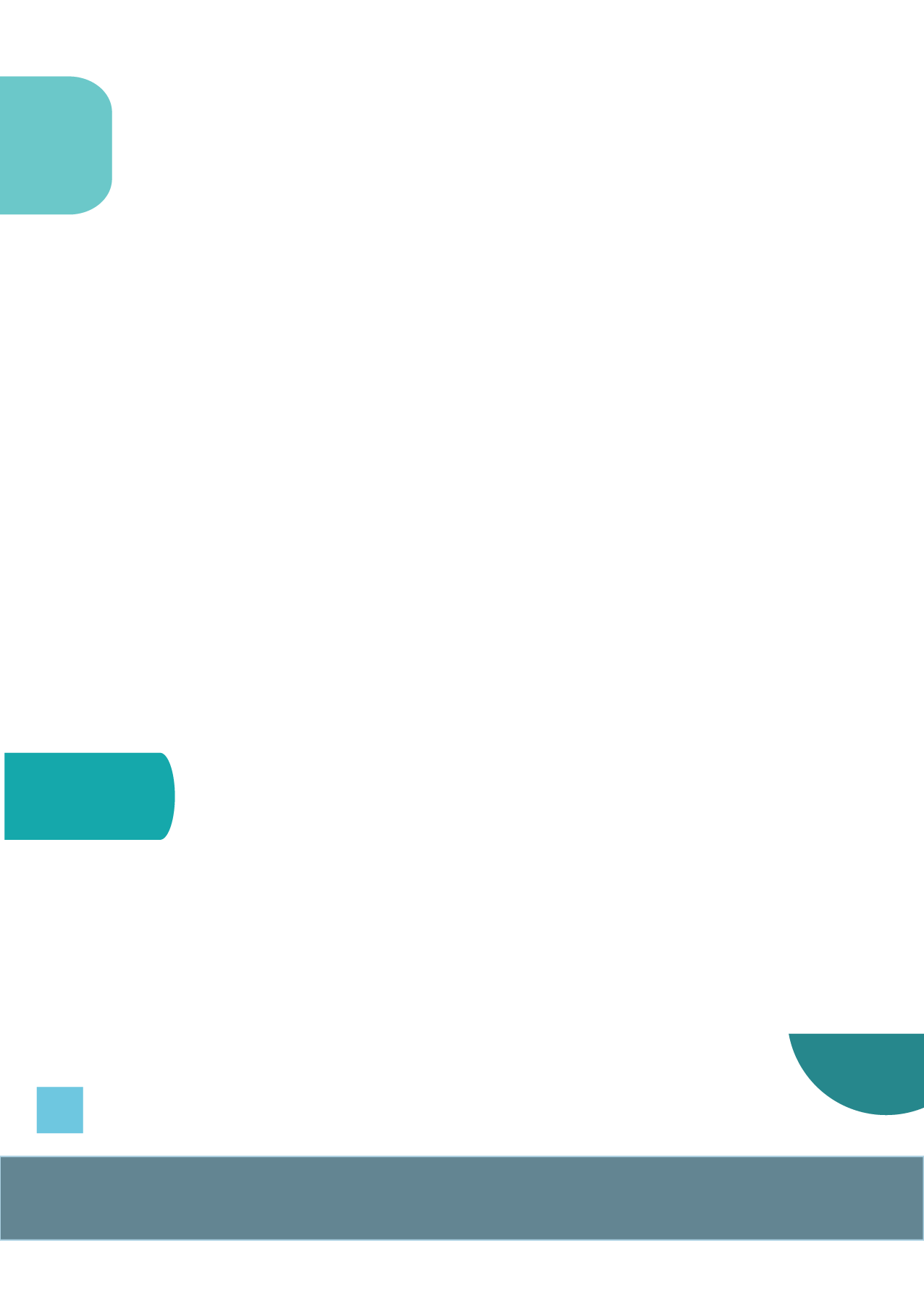 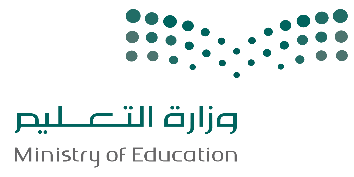 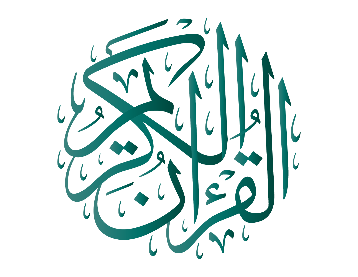 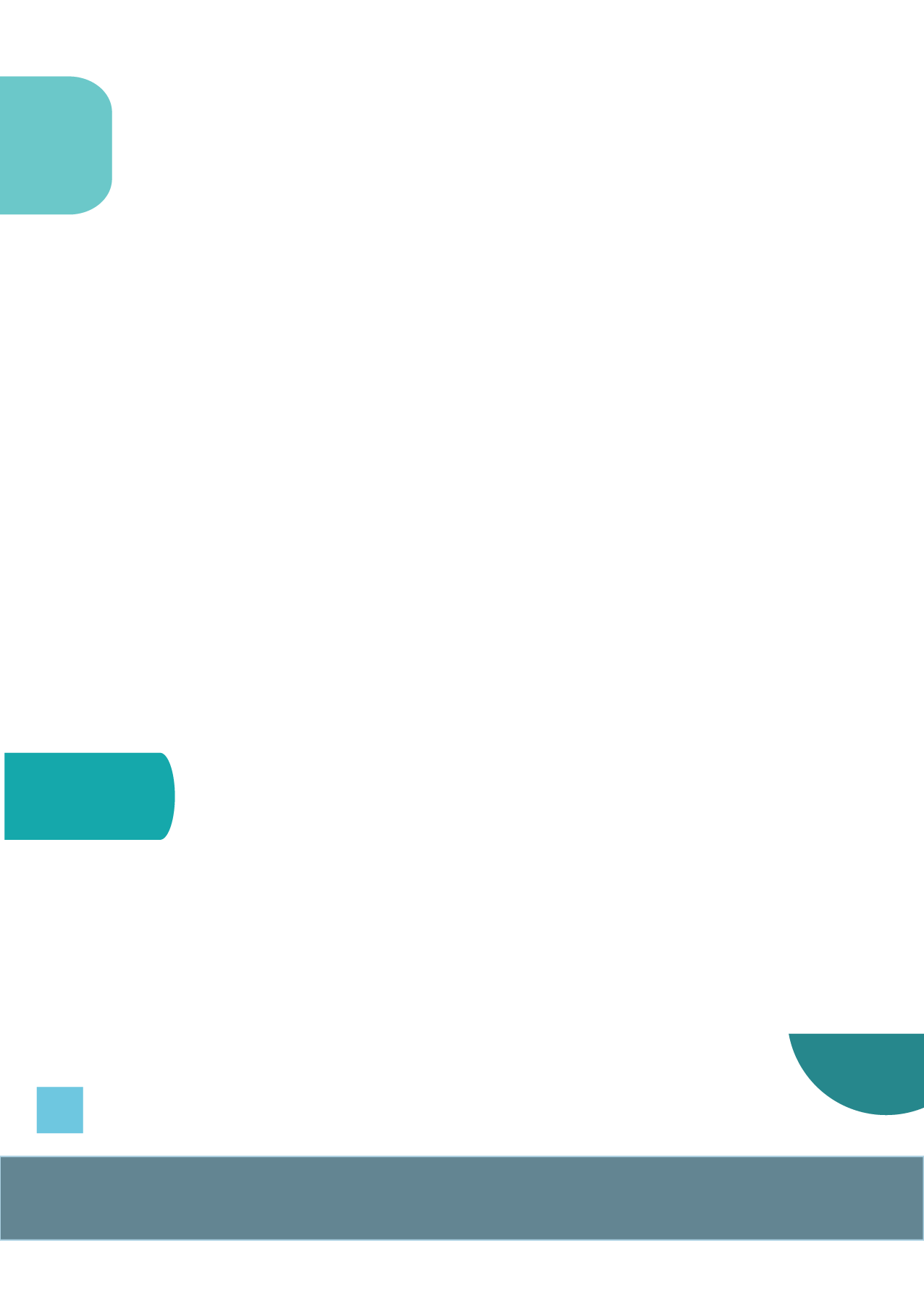 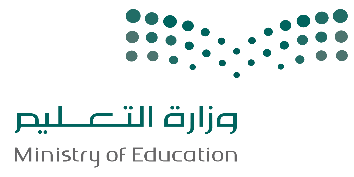 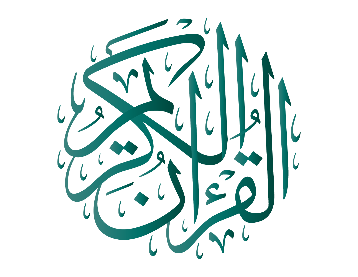 سجلمتابعة طلاب مدارس تحفيظ القــرآن الكريمللصف الثاني الابتدائيالفصل الدراسي الثالث لعام 1445هـ﷽توزيع الأسابيع الدراسية للفصل الثالث لعام  1445 هـالتقويم الدراسي  للفصل الثالث لعام  1445 هـالخطة الدراسية لمدارس التحفيظ  للفصل الدراسي الثالث لعام  1445 هـ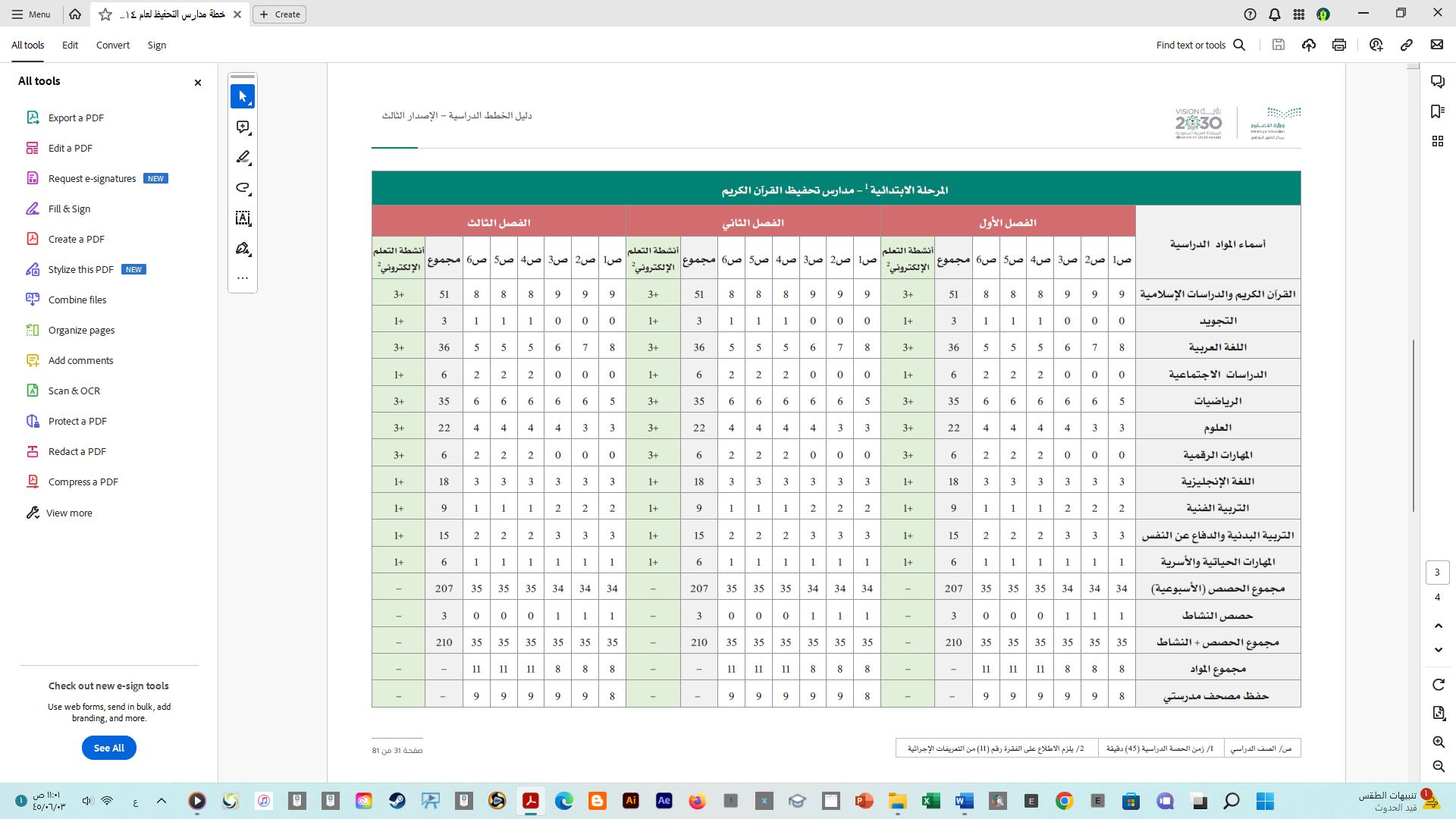 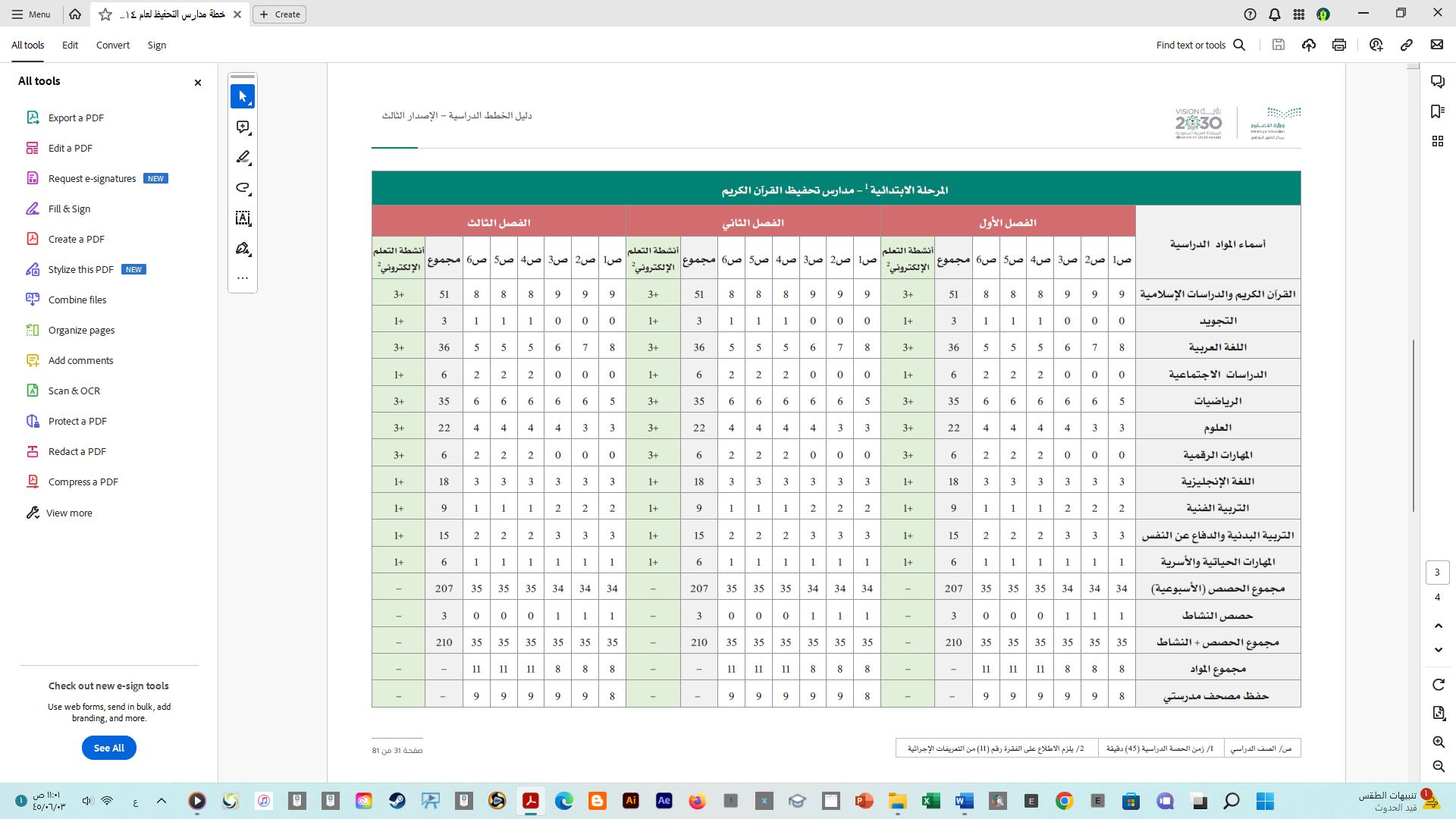 ملحقمراجعة ما سبق حفظهمراجعة ما سبق حفظهمراجعة ما سبق حفظهمراجعة ما سبق حفظهجدول الحصص الأسبوعيجدول الحصص الأسبوعيجدول الحصص الأسبوعيجدول الحصص الأسبوعيتطبيقات تهمك 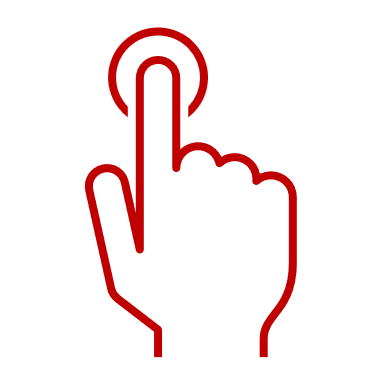 خطة توزيع المنهج وفق الفصول الثلاثة  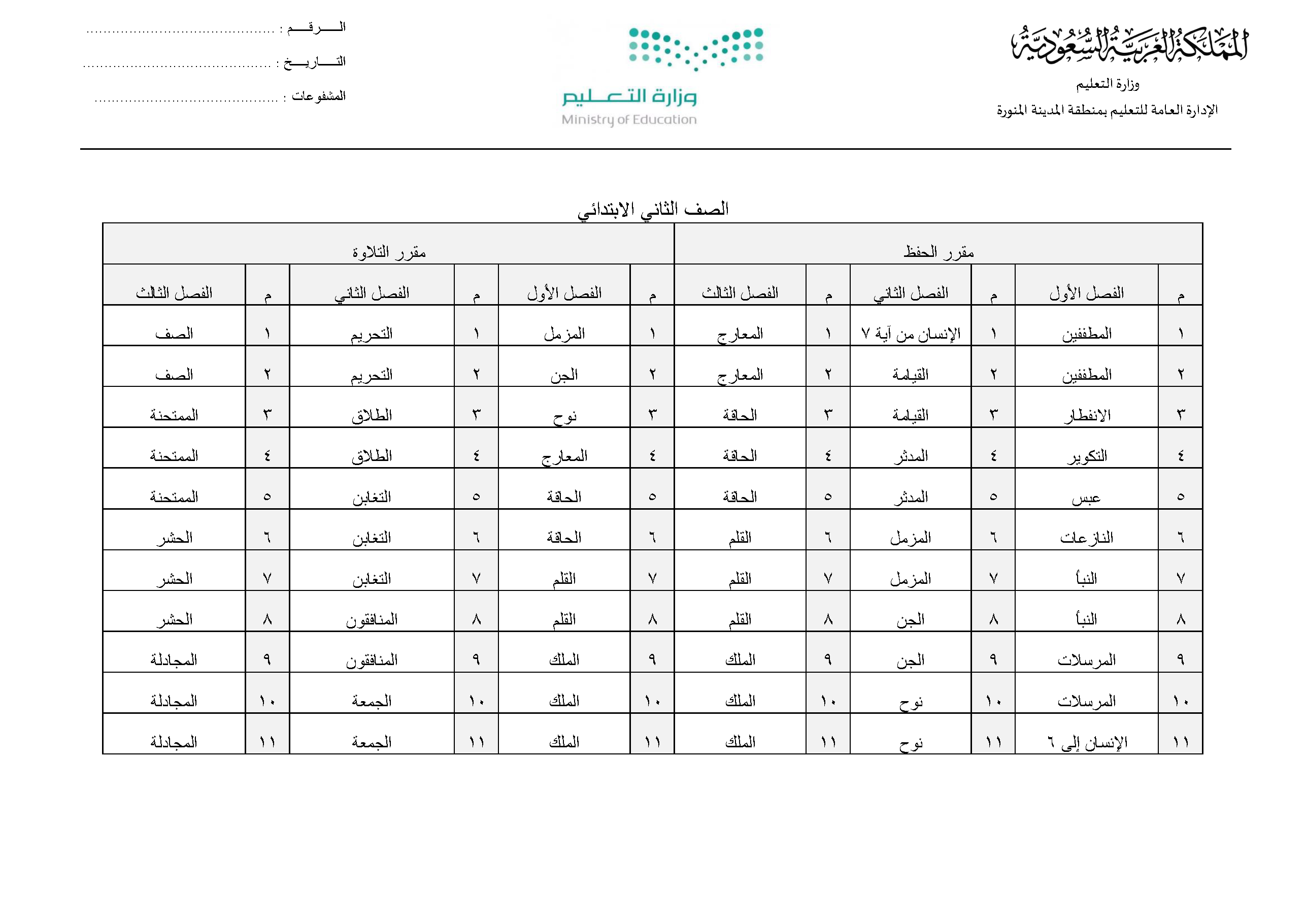 الموضـوعالموضـوعالـتاريخالـتاريخالموضـوعالموضـوعهجريميلادي1الأسبوع الأول22 – 26  / 8 / 1445هـ3 – 7 /3 / 2024م2الأسبوع الثاني29/8 – 4/ 9 / 1445هـ10– 14 / 3 / 2024م3الأسبوع الثالث7 – 11 / 9 / 1445هـ17 – 21 / 3 / 2024م4الأسبوع الرابع14 – 18 / 9 / 1445هـ24 – 28 / 3 / 2024م5الأسبوع الخامس6 – 9 / 10 / 1445هـ15 – 18 / 4 / 2024م6الأسبوع السادس12 – 16 / 10 / 1445هـ21 – 25 / 4 / 2024م7الأسبوع السابع19 – 22 / 10 / 1445هـ28/4 – 1/5 / 2024م8الأسبوع الثامن26/10 – 1/11 / 1445هـ5 – 9 / 5 / 2024م9الأسبوع التاسع4 – 8 / 11 / 1445هـ12 – 16 / 5 / 2024م10الأسبوع العاشر11 – 15 / 11 / 1445هـ 19 – 23 / 5 / 2024م 11الأسبوع الحادي عشر18 – 22 / 11 / 1445هـ 26 – 30 / 5 / 2024م12الأسبوع الثاني عشر25 – 29 / 11 / 1445هـ2 – 6 / 6 / 2024م13الأسبوع الثالث عشر3 – 4 / 12 / 1445هـ9 – 10 / 6/ 2024مالموضـوعالـتاريخالـتاريخالموضـوعهجريميلاديبداية الدراسة للفصل  الدراسي الثالثالأحد 22 – 26 / 8 /1445هـ3 / 3 / 2024مإجازة عيد الفطر المبارك نهاية دوام الخميس 18 / 9 / 1445هـ28 / 3 / 2024ماستئناف الدراسة بعد إجازة عيد الفطر المباركالإثنين 6 / 10 / 1445هـ15 / 4 / 2024مإجازة نهاية أسبوع مطولةالخميس 23 / 10 / 1445هـ2 / 5 / 2024ماختبارات الفصل الدراسي الثالثالأحد 25 / 11 / 1445هـ2 / 6 / 2024م إجازة نهاية العام  نهاية دوام الإثنين 4 / 12 / 1445هـ10 / 6 / 2024مالصف الثاني الابتدائيالصف الثاني الابتدائيالصف الثاني الابتدائيالفصل الدراسي الثالث الفصل الدراسي الثالث الفصل الدراسي الثالث الفصل الدراسي الثالث الفصل الدراسي الثالث الفصل الدراسي الثالث الفصل الدراسي الثالث الأسبوع الأول  22 – 26  / 8 / 1445هـالأسبوع الأول  22 – 26  / 8 / 1445هـالأسبوع الأول  22 – 26  / 8 / 1445هـالأسبوع الأول  22 – 26  / 8 / 1445هـالـحـفـظالـحـفـظالـحـفـظالـحـفـظالـحـفـظالـحـفـظالـحـفـظالـحـفـظالـحـفـظالـحـفـظالـحـفـظالـحـفـظالـحـفـظالـحـفـظاليومالسورةمنمنإلىإلىالتقويمالتقويمتوقيع المعلمتوقيع المعلمتوقيع المعلمتوقيع المعلمتوقيع ولي الأمرالقارئ الإلكترونيالأحد-----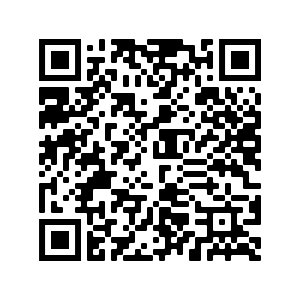 الاثنين المعارج1177الثلاثاءالمعارج881414الأربعاءالمعارج 15152525الخميسالمعارج 1 – 25 المعارج 1 – 25 المعارج 1 – 25 المعارج 1 – 25 المعارج 1 – 25 	 	سورة المعارج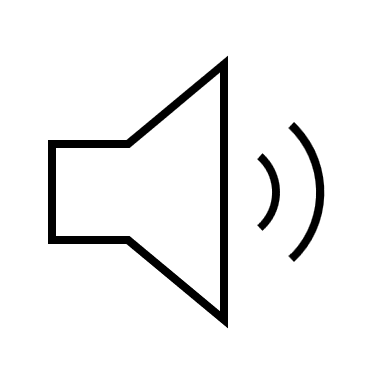 	 	سورة المعارج	 	سورة المعارج	 	سورة المعارج	 	سورة المعارج	 	سورة المعارج	 	سورة المعارج	 	سورة المعارج	 	سورة المعارج	 	سورة المعارج	 	سورة المعارج	 	سورة المعارج	 	سورة المعارجالـتـلاوةالـتـلاوةالـتـلاوةالـتـلاوةالـتـلاوةالـتـلاوةالـتـلاوةالـتـلاوةالـتـلاوةالـتـلاوةالـتـلاوةالـتـلاوةالـتـلاوةالـتـلاوةاليومالسورةمنمنمنإلىإلىالتقويمالتقويمتوقيع المعلمتوقيع المعلمملاحظاتملاحظاتتوقيع ولي الأمرالصف1111010الصف الثاني الابتدائيالصف الثاني الابتدائيالصف الثاني الابتدائيالصف الثاني الابتدائيالفصل الدراسي الثالث الفصل الدراسي الثالث الفصل الدراسي الثالث الفصل الدراسي الثالث الفصل الدراسي الثالث الأسبوع الثاني   29/8 – 4/ 9 / 1445هـالأسبوع الثاني   29/8 – 4/ 9 / 1445هـالأسبوع الثاني   29/8 – 4/ 9 / 1445هـالأسبوع الثاني   29/8 – 4/ 9 / 1445هـالـحـفـظالـحـفـظالـحـفـظالـحـفـظالـحـفـظالـحـفـظالـحـفـظالـحـفـظالـحـفـظالـحـفـظالـحـفـظالـحـفـظالـحـفـظاليومالسورةمنإلىإلىالتقويمالتقويمتوقيع المعلمتوقيع المعلمتوقيع المعلمتوقيع المعلمتوقيع ولي الأمرالقارئ الإلكترونيالأحدالمعارج263232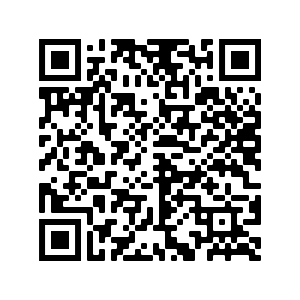 الاثنينالمعارج333939الثلاثاءالمعارج404444الأربعاءالمعارج264444الخميسالمعارج 26 - 44المعارج 26 - 44المعارج 26 - 44المعارج 26 - 44 سورة المعارج سورة المعارج سورة المعارج سورة المعارج سورة المعارج سورة المعارج سورة المعارج سورة المعارج سورة المعارج سورة المعارج سورة المعارج سورة المعارجالـتـلاوةالـتـلاوةالـتـلاوةالـتـلاوةالـتـلاوةالـتـلاوةالـتـلاوةالـتـلاوةالـتـلاوةالـتـلاوةالـتـلاوةالـتـلاوةالـتـلاوةاليومالسورةمنمنإلىإلىالتقويمالتقويمتوقيع المعلمتوقيع المعلمملاحظاتملاحظاتتوقيع ولي الأمرالصف11111414الصف الثاني الابتدائيالصف الثاني الابتدائيالصف الثاني الابتدائيالصف الثاني الابتدائيالفصل الدراسي الثالث الفصل الدراسي الثالث الفصل الدراسي الثالث الفصل الدراسي الثالث الفصل الدراسي الثالث الفصل الدراسي الثالث الفصل الدراسي الثالث الأسبوع الثالث  7 – 11 / 9 / 1445هـالأسبوع الثالث  7 – 11 / 9 / 1445هـالأسبوع الثالث  7 – 11 / 9 / 1445هـالأسبوع الثالث  7 – 11 / 9 / 1445هـالـحـفـظالـحـفـظالـحـفـظالـحـفـظالـحـفـظالـحـفـظالـحـفـظالـحـفـظالـحـفـظالـحـفـظالـحـفـظالـحـفـظالـحـفـظالـحـفـظالـحـفـظاليومالسورةمنإلىإلىإلىالتقويمالتقويمتوقيع المعلمتوقيع المعلمتوقيع المعلمتوقيع المعلمتوقيع ولي الأمرالقارئ الإلكترونيالقارئ الإلكترونيالأحدالحاقة1666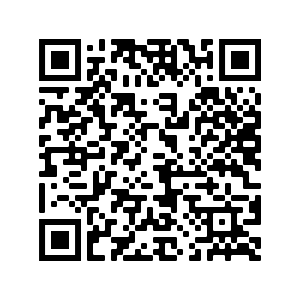 الاثنينالحاقة7999الثلاثاءالحاقة10141414الأربعاءالحاقة15181818الخميسالحاقة 1-18الحاقة 1-18الحاقة 1-18الحاقة 1-18الحاقة 1-18 سورة الحاقة سورة الحاقة سورة الحاقة سورة الحاقة سورة الحاقة سورة الحاقة سورة الحاقة سورة الحاقة سورة الحاقة سورة الحاقة سورة الحاقة سورة الحاقة سورة الحاقةالـتـلاوةالـتـلاوةالـتـلاوةالـتـلاوةالـتـلاوةالـتـلاوةالـتـلاوةالـتـلاوةالـتـلاوةالـتـلاوةالـتـلاوةالـتـلاوةالـتـلاوةالـتـلاوةالـتـلاوةاليومالسورةمنمنمنإلىإلىالتقويمالتقويمتوقيع المعلمملاحظاتملاحظاتملاحظاتتوقيع ولي الأمرتوقيع ولي الأمرالممتحنة11177الصف الثاني الابتدائيالصف الثاني الابتدائيالصف الثاني الابتدائيالفصل الدراسي الثالث الفصل الدراسي الثالث الفصل الدراسي الثالث الفصل الدراسي الثالث الفصل الدراسي الثالث الفصل الدراسي الثالث الفصل الدراسي الثالث الفصل الدراسي الثالث الفصل الدراسي الثالث الأسبوع الرابع  14 – 18 / 9 / 1445هـالأسبوع الرابع  14 – 18 / 9 / 1445هـالـحـفـظالـحـفـظالـحـفـظالـحـفـظالـحـفـظالـحـفـظالـحـفـظالـحـفـظالـحـفـظالـحـفـظالـحـفـظالـحـفـظالـحـفـظالـحـفـظاليومالسورةمنمنإلىإلىالتقويمالتقويمتوقيع المعلمتوقيع المعلمتوقيع المعلمتوقيع ولي الأمرتوقيع ولي الأمرالقارئ الإلكترونيالأحدالحاقة19192424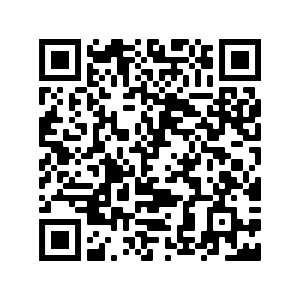 الاثنينالحاقة25253131الثلاثاءالحاقة32323737الأربعاءالحاقة38384545الخميسالحاقة 19-45الحاقة 19-45الحاقة 19-45الحاقة 19-45الحاقة 19-45	سورة الحاقة 	سورة الحاقة 	سورة الحاقة 	سورة الحاقة 	سورة الحاقة 	سورة الحاقة 	سورة الحاقة 	سورة الحاقة 	سورة الحاقة 	سورة الحاقة 	سورة الحاقة 	سورة الحاقة 	سورة الحاقة الـتـلاوةالـتـلاوةالـتـلاوةالـتـلاوةالـتـلاوةالـتـلاوةالـتـلاوةالـتـلاوةالـتـلاوةالـتـلاوةالـتـلاوةالـتـلاوةالـتـلاوةالـتـلاوةاليومالسورةمنمنمنإلىإلىالتقويمالتقويمتوقيع المعلمملاحظاتملاحظاتملاحظاتتوقيع ولي الأمرالممتحنة8881313الصف الثاني الابتدائيالصف الثاني الابتدائيالصف الثاني الابتدائيالفصل الدراسي الثالث الفصل الدراسي الثالث الفصل الدراسي الثالث الفصل الدراسي الثالث الفصل الدراسي الثالث الفصل الدراسي الثالث الفصل الدراسي الثالث الفصل الدراسي الثالث الأسبوع الخامس  6 – 9 / 10 / 1445هـالأسبوع الخامس  6 – 9 / 10 / 1445هـالـحـفـظالـحـفـظالـحـفـظالـحـفـظالـحـفـظالـحـفـظالـحـفـظالـحـفـظالـحـفـظالـحـفـظالـحـفـظالـحـفـظالـحـفـظاليومالسورةمنمنإلىإلىالتقويمالتقويمتوقيع المعلمتوقيع المعلمتوقيع المعلمتوقيع ولي الأمرالقارئ الإلكتروني الأحداستمرار  إجازة عيد الفطراستمرار  إجازة عيد الفطراستمرار  إجازة عيد الفطراستمرار  إجازة عيد الفطراستمرار  إجازة عيد الفطراستمرار  إجازة عيد الفطراستمرار  إجازة عيد الفطراستمرار  إجازة عيد الفطراستمرار  إجازة عيد الفطراستمرار  إجازة عيد الفطراستمرار  إجازة عيد الفطرالاثنينالحاقة32323737الثلاثاءالحاقة38384545الأربعاءالحاقة46465252الخميسالحاقة 32 – 52 الحاقة 32 – 52 الحاقة 32 – 52 الحاقة 32 – 52 الحاقة 32 – 52  سورة الحاقة سورة الحاقة سورة الحاقة سورة الحاقة سورة الحاقة سورة الحاقة سورة الحاقة سورة الحاقة سورة الحاقة سورة الحاقة سورة الحاقة سورة الحاقةالـتـلاوةالـتـلاوةالـتـلاوةالـتـلاوةالـتـلاوةالـتـلاوةالـتـلاوةالـتـلاوةالـتـلاوةالـتـلاوةالـتـلاوةالـتـلاوةالـتـلاوةاليومالسورةمنمنمنإلىإلىالتقويمالتقويمتوقيع المعلمملاحظاتملاحظاتتوقيع ولي الأمرالحشر1111717الصف الثاني الابتدائيالصف الثاني الابتدائيالصف الثاني الابتدائيالصف الثاني الابتدائيالصف الثاني الابتدائيالفصل الدراسي الثالث الفصل الدراسي الثالث الفصل الدراسي الثالث الفصل الدراسي الثالث الفصل الدراسي الثالث الفصل الدراسي الثالث الفصل الدراسي الثالث الفصل الدراسي الثالث الأسبوع السادس  12 – 16 / 10 / 1445هـالأسبوع السادس  12 – 16 / 10 / 1445هـالأسبوع السادس  12 – 16 / 10 / 1445هـالأسبوع السادس  12 – 16 / 10 / 1445هـالـحـفـظالـحـفـظالـحـفـظالـحـفـظالـحـفـظالـحـفـظالـحـفـظالـحـفـظالـحـفـظالـحـفـظالـحـفـظالـحـفـظالـحـفـظالـحـفـظالـحـفـظالـحـفـظالـحـفـظاليومالسورةالسورةمنمنمنإلىإلىإلىالتقويمالتقويمتوقيع المعلمتوقيع المعلمتوقيع المعلمتوقيع المعلمتوقيع ولي الأمرالقارئ الإلكترونيالأحدالقلمالقلمالقلم11177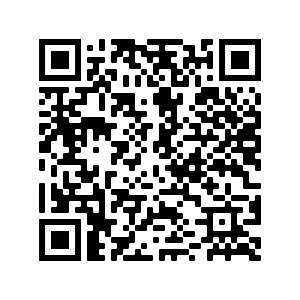 الاثنينالقلمالقلمالقلم8881515الثلاثاءالقلمالقلمالقلم1616162222الأربعاءالقلمالقلمالقلم2323232929الخميسالقلم 1 – 29 القلم 1 – 29 القلم 1 – 29 القلم 1 – 29 القلم 1 – 29 القلم 1 – 29 القلم 1 – 29 القلم 1 – 29 سورة القلم  سورة القلم  سورة القلم  سورة القلم  سورة القلم  سورة القلم  سورة القلم  سورة القلم  سورة القلم  سورة القلم  سورة القلم  سورة القلم  سورة القلم  سورة القلم  سورة القلم  سورة القلم  الـتـلاوةالـتـلاوةالـتـلاوةالـتـلاوةالـتـلاوةالـتـلاوةالـتـلاوةالـتـلاوةالـتـلاوةالـتـلاوةالـتـلاوةالـتـلاوةالـتـلاوةالـتـلاوةالـتـلاوةالـتـلاوةالـتـلاوةاليومالسورةالسورةمنمنمنمنمنإلىإلىالتقويمالتقويمتوقيع المعلمتوقيع المعلمملاحظاتملاحظاتتوقيع ولي الأمرالحشر11111171717الصف الثاني الابتدائيالصف الثاني الابتدائيالصف الثاني الابتدائيالفصل الدراسي الثالث الفصل الدراسي الثالث الفصل الدراسي الثالث الفصل الدراسي الثالث الفصل الدراسي الثالث الأسبوع السابع  19 – 22 / 10 / 1445هـالأسبوع السابع  19 – 22 / 10 / 1445هـالأسبوع السابع  19 – 22 / 10 / 1445هـالـحـفـظالـحـفـظالـحـفـظالـحـفـظالـحـفـظالـحـفـظالـحـفـظالـحـفـظالـحـفـظالـحـفـظالـحـفـظاليومالسورالتقويمالتقويمالتقويمتوقيع المعلمتوقيع المعلمتوقيع المعلمتوقيع ولي الأمرملاحظاتملاحظاتالأحدالمعارج 1 – 25 تقويمالفترة الأولىتقويمالفترة الأولىالاثنينالمعارج 26 – 44 تقويمالفترة الأولىتقويمالفترة الأولىالثلاثاءالحاقة 1 – 18 تقويمالفترة الأولىتقويمالفترة الأولىالأربعاءالحاقة 19 – 45,  القلم  1 – 29تقويمالفترة الأولىتقويمالفترة الأولىالخميسإجازة مطولةإجازة مطولةإجازة مطولةإجازة مطولةإجازة مطولةإجازة مطولةإجازة مطولةإجازة مطولةتقويمالفترة الأولىتقويمالفترة الأولىالـتـلاوةالـتـلاوةالـتـلاوةالـتـلاوةالـتـلاوةالـتـلاوةالـتـلاوةالـتـلاوةالـتـلاوةالـتـلاوةالـتـلاوةاليومالسورةالسورةالسورةالتقويمالتقويمتوقيع المعلمملاحظاتملاحظاتتوقيع ولي الأمرتوقيع ولي الأمرالصف , الممتحنة الصف , الممتحنة الصف , الممتحنة تقويمالفترة الأولىتقويمالفترة الأولىتقويمالفترة الأولىالحشر 1 – 17 الحشر 1 – 17 الحشر 1 – 17 تقويمالفترة الأولىتقويمالفترة الأولىتقويمالفترة الأولىالصف الثاني الابتدائيالصف الثاني الابتدائيالصف الثاني الابتدائيالفصل الدراسي الثالث الفصل الدراسي الثالث الفصل الدراسي الثالث الفصل الدراسي الثالث الفصل الدراسي الثالث الفصل الدراسي الثالث الفصل الدراسي الثالث الفصل الدراسي الثالث الفصل الدراسي الثالث الأسبوع الثامن  26/10 – 1/11 / 1445هـالأسبوع الثامن  26/10 – 1/11 / 1445هـالـحـفـظالـحـفـظالـحـفـظالـحـفـظالـحـفـظالـحـفـظالـحـفـظالـحـفـظالـحـفـظالـحـفـظالـحـفـظالـحـفـظالـحـفـظالـحـفـظاليومالسورةمنمنإلىإلىالتقويمالتقويمالتقويمتوقيع المعلمتوقيع المعلمتوقيع المعلمتوقيع ولي الأمرالقارئ الإلكتروني الأحدالقلم30303434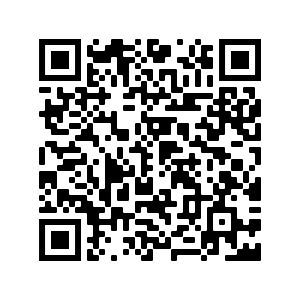 الاثنينالقلم35354040الثلاثاءالقلم41414444الأربعاءالقلم45455252الخميسالقلم  30 – 52 القلم  30 – 52 القلم  30 – 52 القلم  30 – 52 القلم  30 – 52  سورة القلم  سورة القلم  سورة القلم  سورة القلم  سورة القلم  سورة القلم  سورة القلم  سورة القلم سورة القلمسورة القلمسورة القلمسورة القلمسورة القلمالـتـلاوةالـتـلاوةالـتـلاوةالـتـلاوةالـتـلاوةالـتـلاوةالـتـلاوةالـتـلاوةالـتـلاوةالـتـلاوةالـتـلاوةالـتـلاوةالـتـلاوةالـتـلاوةاليومالسورةمنمنمنإلىإلىالتقويمالتقويمالتقويمتوقيع المعلمملاحظاتملاحظاتتوقيع ولي الأمرالحشر1818182424الصف الثاني الابتدائيالصف الثاني الابتدائيالصف الثاني الابتدائيالفصل الدراسي الثالث الفصل الدراسي الثالث الفصل الدراسي الثالث الفصل الدراسي الثالث الفصل الدراسي الثالث الفصل الدراسي الثالث الفصل الدراسي الثالث الفصل الدراسي الثالث الفصل الدراسي الثالث الأسبوع التاسع  4 – 8 / 11 / 1445هـالأسبوع التاسع  4 – 8 / 11 / 1445هـالـحـفـظالـحـفـظالـحـفـظالـحـفـظالـحـفـظالـحـفـظالـحـفـظالـحـفـظالـحـفـظالـحـفـظالـحـفـظالـحـفـظالـحـفـظالـحـفـظاليومالسورةمنمنإلىإلىالتقويمالتقويمتوقيع المعلمتوقيع المعلمتوقيع المعلمتوقيع ولي الأمرتوقيع ولي الأمرالقارئ الإلكتروني الأحدالملك1166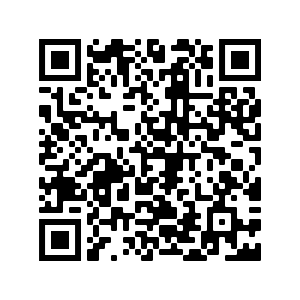 الاثنينالملك7799الثلاثاءالملك10101313الأربعاءالملك14142020الخميسالملك 1 – 20 الملك 1 – 20 الملك 1 – 20 الملك 1 – 20 الملك 1 – 20  سورة الملك سورة الملك سورة الملك سورة الملك سورة الملك سورة الملك سورة الملك سورة الملك سورة الملك سورة الملك سورة الملك سورة الملك سورة الملكالـتـلاوةالـتـلاوةالـتـلاوةالـتـلاوةالـتـلاوةالـتـلاوةالـتـلاوةالـتـلاوةالـتـلاوةالـتـلاوةالـتـلاوةالـتـلاوةالـتـلاوةالـتـلاوةاليومالسورةمنمنمنإلىإلىالتقويمالتقويمتوقيع المعلمملاحظاتملاحظاتملاحظاتتوقيع ولي الأمرالمجادلة1111515الصف الثاني الابتدائيالصف الثاني الابتدائيالصف الثاني الابتدائيالفصل الدراسي الثالث الفصل الدراسي الثالث الفصل الدراسي الثالث الفصل الدراسي الثالث الفصل الدراسي الثالث الفصل الدراسي الثالث الفصل الدراسي الثالث الأسبوع العاشر  11 – 15 / 11 / 1445هـالأسبوع العاشر  11 – 15 / 11 / 1445هـالأسبوع العاشر  11 – 15 / 11 / 1445هـالأسبوع العاشر  11 – 15 / 11 / 1445هـالأسبوع العاشر  11 – 15 / 11 / 1445هـالـحـفـظالـحـفـظالـحـفـظالـحـفـظالـحـفـظالـحـفـظالـحـفـظالـحـفـظالـحـفـظالـحـفـظالـحـفـظالـحـفـظالـحـفـظالـحـفـظالـحـفـظاليومالسورةمنمنإلىإلىالتقويمالتقويمتوقيع المعلمتوقيع المعلمتوقيع المعلمتوقيع المعلمتوقيع ولي الأمرتوقيع ولي الأمرالقارئ الإلكتروني الأحدالملك21212323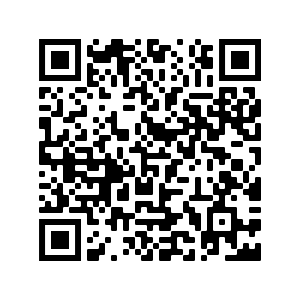 الاثنينالملك24242727الثلاثاءالملك28283030الأربعاءالخميسالملك 21 – 30 الملك 21 – 30 الملك 21 – 30 الملك 21 – 30 الملك 21 – 30 	سورة الملك	 		سورة الملك	 		سورة الملك	 		سورة الملك	 		سورة الملك	 		سورة الملك	 		سورة الملك	 		سورة الملك	 		سورة الملك	 		سورة الملك	 		سورة الملك	 		سورة الملك	 		سورة الملك	 		سورة الملك	 	الـتـلاوةالـتـلاوةالـتـلاوةالـتـلاوةالـتـلاوةالـتـلاوةالـتـلاوةالـتـلاوةالـتـلاوةالـتـلاوةالـتـلاوةالـتـلاوةالـتـلاوةالـتـلاوةالـتـلاوةاليومالسورةمنمنمنإلىإلىالتقويمالتقويمتوقيع المعلمتوقيع المعلمملاحظاتملاحظاتملاحظاتتوقيع ولي الأمرالمجادلة1616162222الصف الثاني الابتدائيالصف الثاني الابتدائيالفصل الدراسي الثالث الفصل الدراسي الثالث الفصل الدراسي الثالث الفصل الدراسي الثالث الفصل الدراسي الثالث الأسبوع الحادي عشر 18 – 22 / 11 / 1445هـالأسبوع الحادي عشر 18 – 22 / 11 / 1445هـالأسبوع الحادي عشر 18 – 22 / 11 / 1445هـالأسبوع الحادي عشر 18 – 22 / 11 / 1445هـالأسبوع الحادي عشر 18 – 22 / 11 / 1445هـالـحـفـظالـحـفـظالـحـفـظالـحـفـظالـحـفـظالـحـفـظالـحـفـظالـحـفـظالـحـفـظالـحـفـظالـحـفـظالـحـفـظاليومالسورالسورالتقويمالتقويمتوقيع المعلمتوقيع المعلمتوقيع المعلمتوقيع المعلمتوقيع ولي الأمرملاحظات ملاحظات الأحد القلم 30 – 52  القلم 30 – 52 تقويم الفترة الثانيةتقويم الفترة الثانيةالاثنينالملكالملكتقويم الفترة الثانيةتقويم الفترة الثانيةالثلاثاءمتابعة تقويم الفترة الثانيةمتابعة تقويم الفترة الثانيةتقويم الفترة الثانيةتقويم الفترة الثانيةالأربعاءاستكمال تقويم الفتراتاستكمال تقويم الفتراتتقويم الفترة الثانيةتقويم الفترة الثانيةالخميساستكمال تقويم الفتراتاستكمال تقويم الفتراتتقويم الفترة الثانيةتقويم الفترة الثانيةتقويم الفترة الثانيةتقويم الفترة الثانيةالـتـلاوةالـتـلاوةالـتـلاوةالـتـلاوةالـتـلاوةالـتـلاوةالـتـلاوةالـتـلاوةالـتـلاوةالـتـلاوةالـتـلاوةالـتـلاوةاليومالسورالسورالسورالتقويمالتقويمتوقيع المعلمتوقيع المعلمتوقيع ولي الأمرتوقيع ولي الأمرملاحظاتملاحظاتالحشر 18 – 24 الحشر 18 – 24 الحشر 18 – 24 تقويم الفترة الثانيةالمجادلةالمجادلةالمجادلةتقويم الفترة الثانيةالصف الثاني الابتدائيالصف الثاني الابتدائيالصف الثاني الابتدائيالفصل الدراسي الثالث الفصل الدراسي الثالث الفصل الدراسي الثالث الفصل الدراسي الثالث الفصل الدراسي الثالث الفصل الدراسي الثالث الفصل الدراسي الثالث الأسبوع الثاني عشر  25 – 29 / 11 / 1445هـالأسبوع الثاني عشر  25 – 29 / 11 / 1445هـالأسبوع الثاني عشر  25 – 29 / 11 / 1445هـالأسبوع الثاني عشر  25 – 29 / 11 / 1445هـالأسبوع الثاني عشر  25 – 29 / 11 / 1445هـالـحـفـظالـحـفـظالـحـفـظالـحـفـظالـحـفـظالـحـفـظالـحـفـظالـحـفـظالـحـفـظالـحـفـظالـحـفـظالـحـفـظالـحـفـظالـحـفـظالـحـفـظاليومالسورةمنمنإلىإلىالتقويمالتقويمتوقيع المعلمتوقيع المعلمتوقيع المعلمتوقيع المعلمتوقيع ولي الأمر القارئ الإلكتروني القارئ الإلكتروني الأحدالاختبارات النهائية في بقية المراحلالاختبارات النهائية في بقية المراحلالاثنينالاختبارات النهائية في بقية المراحلالاختبارات النهائية في بقية المراحلالثلاثاءالاختبارات النهائية في بقية المراحلالاختبارات النهائية في بقية المراحلالأربعاءالاختبارات النهائية في بقية المراحلالاختبارات النهائية في بقية المراحلالخميسالاختبارات النهائية في بقية المراحلالاختبارات النهائية في بقية المراحلالاختبارات النهائية في بقية المراحلالاختبارات النهائية في بقية المراحلالـتـلاوةالـتـلاوةالـتـلاوةالـتـلاوةالـتـلاوةالـتـلاوةالـتـلاوةالـتـلاوةالـتـلاوةالـتـلاوةالـتـلاوةالـتـلاوةالـتـلاوةالـتـلاوةالـتـلاوةاليومالسورةمنمنمنإلىإلىالتقويمالتقويمتوقيع المعلمتوقيع المعلمملاحظاتملاحظاتتوقيع ولي الأمرتوقيع ولي الأمرالاختبارات النهائيةالاختبارات النهائيةالاختبارات النهائيةالاختبارات النهائيةالاختبارات النهائيةالاختبارات النهائيةالصف الثاني الابتدائيالصف الثاني الابتدائيالصف الثاني الابتدائيالصف الثاني الابتدائيالصف الثاني الابتدائيالفصل الدراسي الثالث الفصل الدراسي الثالث الفصل الدراسي الثالث الفصل الدراسي الثالث الفصل الدراسي الثالث الفصل الدراسي الثالث الفصل الدراسي الثالث الأسبوع الثالث عشر  3 – 4 / 12 / 1445هـالأسبوع الثالث عشر  3 – 4 / 12 / 1445هـالـحـفـظالـحـفـظالـحـفـظالـحـفـظالـحـفـظالـحـفـظالـحـفـظالـحـفـظالـحـفـظالـحـفـظالـحـفـظالـحـفـظالـحـفـظالـحـفـظاليومالسورةمنإلىإلىإلىالتقويمالتقويمتوقيع المعلمتوقيع المعلمتوقيع المعلمتوقيع ولي الأمرتوقيع ولي الأمرالقارئ الإلكتروني الأحدالاختبارات النهائية في بقية المراحلالاثنينالاختبارات النهائية في بقية المراحلالاختبارات النهائية في بقية المراحلالاختبارات النهائية في بقية المراحلالاختبارات النهائية في بقية المراحلالاختبارات النهائية في بقية المراحلالـتـلاوةالـتـلاوةالـتـلاوةالـتـلاوةالـتـلاوةالـتـلاوةالـتـلاوةالـتـلاوةالـتـلاوةالـتـلاوةالـتـلاوةالـتـلاوةالـتـلاوةالـتـلاوةاليومالسورةمنمنإلىإلىإلىالتقويمالتقويمتوقيع المعلمملاحظاتملاحظاتملاحظاتتوقيع ولي الأمرالاختبارات النهائيةالاختبارات النهائيةالاختبارات النهائيةالاختبارات النهائيةالاختبارات النهائيةالاختبارات النهائيةالأسبوع الأولاليومالتاريخالمراجعةالمراجعةالمراجعةالتقديرتوقيعالمعلمملاحظاتالأسبوع الأولاليومالتاريخالسورةمنإلىالتقديرتوقيعالمعلمملاحظاتالأسبوع الأولالأحدالأسبوع الأولالإثنينالأسبوع الأولالثلاثاءالأسبوع الأولالأربعاءالأسبوع الأولالخميسالأسبوع الثانياليومالتاريخالمراجعةالمراجعةالمراجعةالتقديرتوقيعالمعلمملاحظاتالأسبوع الثانياليومالتاريخالسورةمنإلىالتقديرتوقيعالمعلمملاحظاتالأسبوع الثانيالأحدالأسبوع الثانيالإثنينالأسبوع الثانيالثلاثاءالأسبوع الثانيالأربعاءالأسبوع الثانيالخميسالأسبوع الثالثاليومالتاريخالمراجعةالمراجعةالمراجعةالتقديرتوقيعالمعلمملاحظاتالأسبوع الثالثاليومالتاريخالسورةمنإلىالتقديرتوقيعالمعلمملاحظاتالأسبوع الثالثالأحدالأسبوع الثالثالإثنينالأسبوع الثالثالثلاثاءالأسبوع الثالثالأربعاءالأسبوع الثالثالخميسالأسبوع الرابعاليومالتاريخالمراجعةالمراجعةالمراجعةالتقديرتوقيعالمعلمملاحظاتالأسبوع الرابعاليومالتاريخالسورةمنإلىالتقديرتوقيعالمعلمملاحظاتالأسبوع الرابعالأحدالأسبوع الرابعالإثنينالأسبوع الرابعالثلاثاءالأسبوع الرابعالأربعاءالأسبوع الرابعالخميسالأسبوع الخامساليومالتاريخالمراجعةالمراجعةالمراجعةالتقديرتوقيعالمعلمملاحظاتالأسبوع الخامساليومالتاريخالسورةمنإلىالتقديرتوقيعالمعلمملاحظاتالأسبوع الخامسالأحدالأسبوع الخامسالإثنينالأسبوع الخامسالثلاثاءالأسبوع الخامسالأربعاءالأسبوع الخامسالخميسالأسبوع السادساليومالتاريخالمراجعةالمراجعةالمراجعةالتقديرتوقيعالمعلمملاحظاتالأسبوع السادساليومالتاريخالسورةمنإلىالتقديرتوقيعالمعلمملاحظاتالأسبوع السادسالأحدالأسبوع السادسالإثنينالأسبوع السادسالثلاثاءالأسبوع السادسالأربعاءالأسبوع السادسالخميسالأسبوع السابعاليومالتاريخالمراجعةالمراجعةالمراجعةالتقديرتوقيعالمعلمملاحظاتالأسبوع السابعاليومالتاريخالسورةمنإلىالتقديرتوقيعالمعلمملاحظاتالأسبوع السابعالأحدالأسبوع السابعالإثنينالأسبوع السابعالثلاثاءالأسبوع السابعالأربعاءالأسبوع السابعالخميسالأسبوع الثامناليومالتاريخالمراجعةالمراجعةالمراجعةالتقديرتوقيعالمعلمملاحظاتالأسبوع الثامناليومالتاريخالسورةمنإلىالتقديرتوقيعالمعلمملاحظاتالأسبوع الثامنالأحدالأسبوع الثامنالإثنينالأسبوع الثامنالثلاثاءالأسبوع الثامنالأربعاءالأسبوع الثامنالخميسالأسبوع التاسعاليومالتاريخالمراجعةالمراجعةالمراجعةالتقديرتوقيعالمعلمملاحظاتالأسبوع التاسعاليومالتاريخالسورةمنإلىالتقديرتوقيعالمعلمملاحظاتالأسبوع التاسعالأحدالأسبوع التاسعالإثنينالأسبوع التاسعالثلاثاءالأسبوع التاسعالأربعاءالأسبوع التاسعالخميسالأسبوع العاشراليومالتاريخالمراجعةالمراجعةالمراجعةالتقديرتوقيعالمعلمملاحظاتالأسبوع العاشراليومالتاريخالسورةمنإلىالتقديرتوقيعالمعلمملاحظاتالأسبوع العاشرالأحدالأسبوع العاشرالإثنينالأسبوع العاشرالثلاثاءالأسبوع العاشرالأربعاءالأسبوع العاشرالخميسالأسبوع الحادي عشراليومالتاريخالمراجعةالمراجعةالمراجعةالتقديرتوقيعالمعلمملاحظاتالأسبوع الحادي عشراليومالتاريخالسورةمنإلىالتقديرتوقيعالمعلمملاحظاتالأسبوع الحادي عشرالأحدالأسبوع الحادي عشرالإثنينالأسبوع الحادي عشرالثلاثاءالأسبوع الحادي عشرالأربعاءالأسبوع الحادي عشرالخميسالأسبوع الثاني عشر اليومالتاريخالمراجعةالمراجعةالمراجعةالتقديرتوقيعالمعلمملاحظاتالأسبوع الثاني عشر اليومالتاريخالسورةمنإلىالتقديرتوقيعالمعلمملاحظاتالأسبوع الثاني عشر الأحدالأسبوع الثاني عشر الإثنينالأسبوع الثاني عشر الثلاثاءالأسبوع الثاني عشر الأربعاءالأسبوع الثاني عشر الخميسالأيامالأولىالثانيةالثالثةالرابعةالخامسةالسادسةالسابعةالأحدالاثنينالثلاثاءالأربعاءالخميسالأيامالأولىالثانيةالثالثةالرابعةالخامسةالسادسةالسابعةالأحدالاثنينالثلاثاءالأربعاءالخميسالأيامالأولىالثانيةالثالثةالرابعةالخامسةالسادسةالسابعةالأحدالاثنينالثلاثاءالأربعاءالخميسالأيامالأولىالثانيةالثالثةالرابعةالخامسةالسادسةالسابعةالأحدالاثنينالثلاثاءالأربعاءالخميساسم التطبيقرابط متجر أبلرابط متجر الأندرويدرابط متجر هواوي1تطبيق مصحف المدينة النبوية بروايةحفص عن عاصم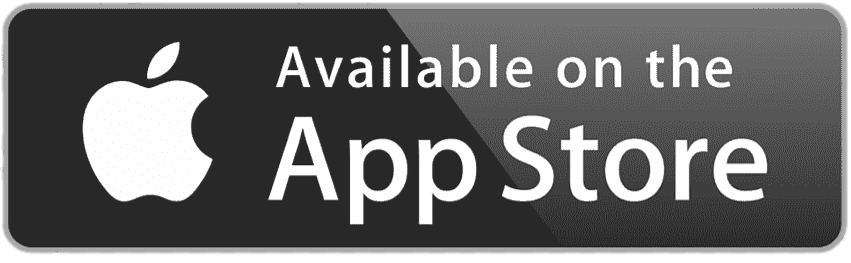 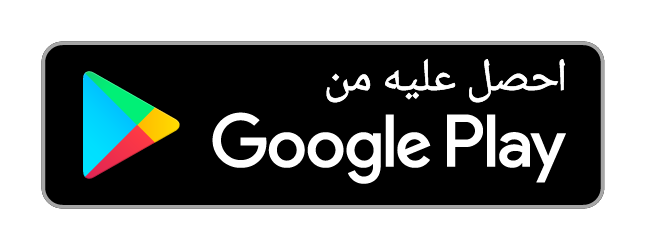 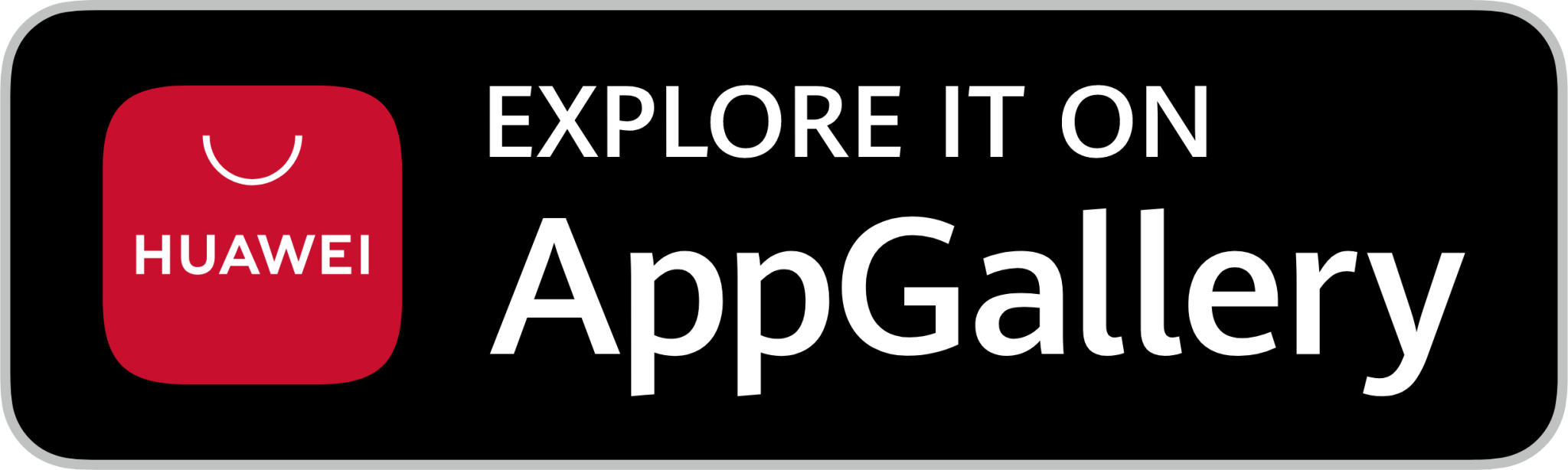 2مصحف مدرستي